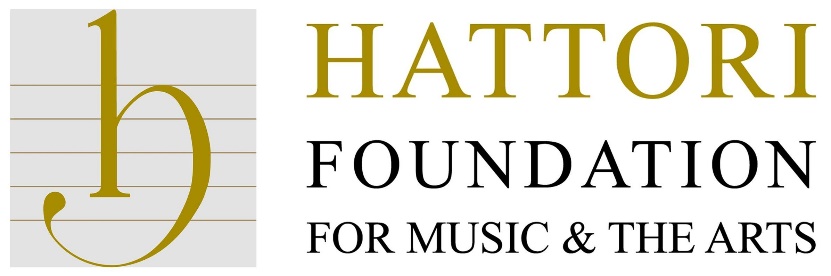 Senior award ensembles application pack 2020Application deadline 30 April 2020
EXTENDED to 24 JULY 2020Thank you very much for your interest in applying for a Hattori Foundation senior award. The Trustees of the Hattori Foundation invite ensembles whose talents and achievements give promise of an international career to apply for financial assistance between 1st September 2020 and 31st August 2021.Before filling out the application form please make sure you read through the following information. AWARDS:Living allowance awards are paid in 10 monthly instalments from September to June.  Project-based awards are generally paid on the provision of invoices/receipts.GENERAL CRITERIA:Stage 1 - APPLICATIONApplicants should submit the following items to the Hattori Foundation via email (admin@hattorifoundation.org.uk) or post (7 Exton Street, London SE1 8UE).  Applicants will be advised whether or not they have progressed to Stage 2.Stage 2 - AUDITIONSAuditions will take place over the weekend of 12/13 September 2020 in Waterloo, London.

Those reaching this stage will be invited to present a 20-minute recital programme of contrasting works from multiple periods (e.g. baroque, classical, romantic, 20th Century, 21st Century).  This programme may include works from the Stage 1 recording.The recital will be followed by an interview with the Trustees, the Music Advisor and an independent adjudicator if appropriate. 
The nature and amount of the award will be determined by the Trustees after assessing individual talent, musicality and the suitability of the assistance for which the applicant has applied.  Applicants will be notified in writing as to the outcome of their audition during the following week.  If successful, award payments will commence from September 2020.
Applicants may not contact any trustee regarding their application or performance.  Any such approach would disallow their application.All correspondence and completed application forms and references should be sent to:
The AdministratorHattori Foundation7 Exton StreetLondon  SE1 8UE
Telephone:  020 7620 3053   Fax:  020 7620 3054  Email:  admin@hattorifoundation.org.ukCLOSING DATE FOR APPLICATIONS:  24 JULY 2020 (postponed from 30 April 2020)We wish you all the best with your application.Yours sincerely,Esme Lees, Administrator SENIOR AWARD ENSMEBLES APPLICATION FORM 2020Name of ensemble.………………………………………………………………………………………………………….*  Non-British applicants please give date when permanent residency began:Name and address of group contact:………………………………………………………………………………………………………………………………………………………………………………………………………………………..……………………………………………………………………………… Postcode.………………………………………Telephone no: …………………………..… Email address: ….……………………………………………………..Please indicate the category in which you are applying for assistance:	 Intensive study with an international chamber music teacher 		either in the UK or abroad 	 Participation in a chamber music course 	 Travelling or living expenses connected with entering international competitions  	 Financial assistance (sponsorship) in connection with concert performance 
Please complete (or attach) the following:Please give detailed information on the formation and study of your ensemble……………………………………………………………………………………………………………………………………………………………………………………………………………………………………………………………………………………………………………………………………………………………………………………………………………………………………………………………………………………………………………………………………………………Details of concert experience and future engagements of your ensemble ……………………………………………………………………………………………………………………………………………………………………………………………………………………………………………………………………………………………………………………………………………………………………………………………………………………………………………………………………………………………………………………………………………………A description of how an award would be used to further the progress of your ensemble ……………………………………………………………………………………………………………………………………………………………………………………………………………………………………………………………………………………………………………………………………………………………………………………………………………………………………………………………………………………………………………………………………………………Full details of the project you are applying for assistance with, together with an indication of all costs involved……………………………………………………………………………………………………………………………………………………………………………………………………………………………………………………………………………………………………………………………………………………………………………………………………………………………………………………………………………………………………………………………………………………Programme proposal with timings) for the recital in Stage 2.……………………………………………………………………………………………………………………………………………………………………………………………………………………………………………………………………………………………………………………………………………………………………………………………………………………………………………………………………………………………………………………………………………………Individual Biographies or CVs	<insert here, or attach> ……………………………………………………………………………………………………………………………………..……………………………………………………………………………………………………………………………………..In addition, please submit:A recording (minimum 30 minutes) of at least 3 contrasting works from different periods, including Classical and Contemporary.  Recordings must have been made within 8 months of the application deadline.  This may be submitted via URL links to online recordings, or CD.URL Links:………………………………………………………………………………………………………………………………………………………………………………………………………………………………………………………………………………………………………………………………………………Two references under sealed cover (on the forms provided below), one from your current teacher and one from a prominent musician. References may be posted in sealed envelopes, or may be submitted via email directly by your referee.Completed application forms and references should be sent to:
The AdministratorHattori Foundation7 Exton StreetLondon  SE1 8UE
Telephone:  020 7620 3053   Email:  admin@hattorifoundation.org.ukTHE CLOSING DATE FOR APPLICATIONS IS:  24 July 2020HATTORI FOUNDATION SENIOR AWARDS - Reference ONEAPPLICANT ENSEMBLE'S NAME………………………………………………………………

What is your relationship to the applicant?………………………………………………………

For what length of time have you known the applicant?…………………………………………

When did you last hear the applicant perform in public?…………………………………………

Do you consider that the applicant has exceptional talent and do their achievements show the possibility of an international career?  YES/ NO REFERENCE REMARKS: (comments should be related to actual performance and may be continued on a separate sheet of A4 paper.)














SIGNATURE ....................................................Please print name ........................................

Date .....................................

Please give this reference to the applicant under sealed cover.
The Administrator, Hattori Foundation 7 Exton Street London SE1 8UE
Telephone 020 7620 3053    email: admin@hattorifoundation.org.ukHATTORI FOUNDATION SENIOR AWARDS - Reference TWOAPPLICANT'S NAME………………………………………………………………

What is your relationship to the applicant?………………………………………………………

For what length of time have you known the applicant?…………………………………………

When did you last hear the applicant perform in public?…………………………………………

Do you consider that the applicant has exceptional talent and do their achievements show the possibility of an international career?  YES/ NO REFERENCE REMARKS: (comments should be related to actual performance and may be continued on a separate sheet of A4 paper.)














SIGNATURE ....................................................Please print name ........................................

Date .....................................

Please give this reference to the applicant under sealed cover.
The Administrator, Hattori Foundation 7 Exton Street London SE1 8UE
Telephone 020 7620 3053   email: admin@hattorifoundation.org.ukAwards may be offered for:financial assistance relating to intensive study with an international chamber music teacher either in the UK or abroadfinancial assistance to participate in a chamber music courseTravelling or living expenses in connection with entering international competitionsfinancial assistance (sponsorship) in connection with concert performancesAwards are not available for:the repair or purchase of instrumentstuition fees for full-time studyexpenses incurred outside the award yearEnsembles should have worked together for a minimum of 12 months and have performed in public prior to the auditionsThey must provide evidence of public recital or concerto performances within the preceding 12 months together with projected plans for the following 12 months.All applicants must be British citizens, Foreign Nationals normally resident in the UK, or Foreign Nationals who are studying full-time in the UK.The average age for members of an ensemble should not exceed 27 years on 30 April 2020Applications must be supported by two referees who should be professional musicians. Written references should be on the forms provided and sent directly by the referee or in sealed envelopes.Completed application form, including all information requestedA recording (minimum 30 minutes) of at least 3 contrasting works from different periods, including Classical and Contemporary.    minimum duration 30 minutesinclude at least 3 contrasting works from different periods including classical and contemporaryrecordings must have been made within 8 months of the application deadlineMay be submitted via URL link to online recordings, or CDthe Trustees recognise that recordings may need to be made in less-than-ideal circumstances as access to studios may be limited.  Please don’t apply filters to your sound to make it sound like it comes from a hall if it’s recorded in your home.  The Trustees will be able to assess your musicianship and skill from the ‘raw’ recordings.Two references (in the format provided) supporting your application one from your current teacher, and one from a prominent musicianReferences may be posted in sealed envelopes, or may be submitted via email directly by your referee.1)NameInstrumentDate of birthNationality*2)Name Instrument Date of birthNationality*3)Name Instrument Date of birthNationality*4)Name Instrument Date of birthNationality*5)Name Instrument Date of birthNationality*